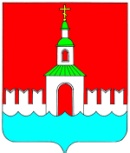 АДМИНИСТРАЦИя ЮРЬЕВЕЦКОГО мУНИЦИПАЛЬНОГО РАЙОНА ИВАНОВСКОЙ ОБЛАСТИПОСТАНОВЛЕНИЕот 18 декабря 2017 г. №523О предоставлении в постоянное (бессрочное) пользование земельных участков, сформированных в рамках реализации закона Ивановской области от 31.12.2002 № 111-ОЗ «О бесплатном предоставлении земельных участков в собственность гражданам РФ»Руководствуясь пунктом 1 статьи 39.1, пунктами 1, 2, 3 статьи 39.9 Земельного кодекса Российской Федерации от 25.10.2001 г. № 136-ФЗ; в соответствии с п. 2 ст. 3.3 Федерального закона от 25.10.2001 № 137-ФЗ «О введении в действие Земельного кодекса Российской Федерации»; Федеральным законом от 24.07.2007 № 221-ФЗ «О кадастровой деятельности»; на основании Устава Юрьевецкого муниципального района Ивановской области, в целях предоставления земельных участков многодетным гражданам в рамках реализации закона Ивановской области от 31.12.2002 № 111-ОЗ «О бесплатном предоставлении земельных участков в собственность гражданам Российской Федерации»ПОСТАНОВЛЯЕТ:Предоставить на праве постоянного (бессрочного) пользования администрации Юрьевецкого муниципального района Ивановской области, ОГРН 1023701728478, ИНН 3727002373:земельный участок площадью 1491 кв.м., категории «земли населенных пунктов», с кадастровым номером 37:22:020425:327, расположенный по адресу: Ивановская область, Юрьевецкий район, с. Новленское, ул. Луговая, д. 8, предназначенный для ИЖС;земельный участок площадью 943 кв.м., категории «земли населенных пунктов», с кадастровым номером 37:22:020207:1039, расположенный по адресу: Ивановская область, Юрьевецкий район, с. Елнать, ул. Лесная, д. 5-а, для ИЖС;земельный участок площадью 929 кв.м., категории «земли населенных пунктов», с кадастровым номером 37:22:010121:124, расположенный по адресу: Ивановская область, г. Юрьевец, ул. Сретенская, д. 23, предназначенный для ИЖС;земельный участок площадью 576 кв.м., категории «земли населенных пунктов», с кадастровым номером 37:22:020425:366, расположенный по адресу: Ивановская область, Юрьевецкий район, с. Новленское, ул. Луговая, д. 13, предназначенный для ИЖС;земельный участок площадью 1500 кв.м., категории «земли населенных пунктов», с кадастровым номером 37:22:020334:515, расположенный по адресу: Ивановская область, Юрьевецкий район, с. Соболево, ул. Молодежная, д. 21, для ИЖС;земельный участок площадью 586 кв.м., категории «земли населенных пунктов», с кадастровым номером 37:22:010212:217, расположенный по адресу: Ивановская область, г. Юрьевец, ул. Калинина, д. 11, предназначенный для ИЖС;земельный участок площадью 1277 кв.м., категории «земли населенных пунктов», с кадастровым номером 37:22:020156:279, расположенный по адресу: Ивановская область, Юрьевецкий район, дер. Ваньково, ул. Ваньковская, д. 29, для ИЖС;земельный участок площадью 1490 кв.м., категории «земли населенных пунктов», с кадастровым номером 37:22:020334:476, расположенный по адресу: Ивановская область, Юрьевецкий район, с. Соболево, ул. Молодежная, д. 18-а, для ИЖС;земельный участок площадью 1180 кв.м., категории «земли населенных пунктов», с кадастровым номером 37:22:020156:280, расположенный по адресу: Ивановская область, Юрьевецкий район, дер. Ваньково, ул. Ваньковская, д. 30, для ИЖС;земельный участок площадью 1277 кв.м., категории «земли населенных пунктов», с кадастровым номером 37:22:020156:277, расположенный по адресу: Ивановская область, Юрьевецкий район, дер. Ваньково, ул. Ваньковская, д. 31, для ИЖС;земельный участок площадью 1109 кв.м., категории «земли населенных пунктов», с кадастровым номером 37:22:020156:276, расположенный по адресу: Ивановская область, Юрьевецкий район, дер. Ваньково, ул. Ваньковская, д. 34, для ИЖС;земельный участок площадью 1112 кв.м., категории «земли населенных пунктов», с кадастровым номером 37:22:020156:278, расположенный по адресу: Ивановская область, Юрьевецкий район, дер. Ваньково, ул. Ваньковская, д. 32, для ИЖС;земельный участок площадью 1499 кв.м., категории «земли населенных пунктов», с кадастровым номером 37:22:020425:373, расположенный по адресу: Ивановская область, Юрьевецкий район, с. Новленское, ул. Центральная, д. 10, для ИЖС;земельный участок площадью 1468 кв.м., категории «земли населенных пунктов», с кадастровым номером 37:22:020402:99, расположенный по адресу: Ивановская область, Юрьевецкий район, с. Жуковка, ул. Филенская, д. 5, предназначенный для ИЖС;земельный участок площадью 1717 кв.м., категории «земли населенных пунктов», с кадастровым номером 37:22:020235:68, расположенный по адресу: Ивановская область, Юрьевецкий район, дер. Лобаны, в 14 метрах восточнее дома № 8 по ул. Цветочная, предназначенный для ЛПХ;земельный участок площадью 1500 кв.м., категории «земли населенных пунктов», с кадастровым номером 37:22:020404:69, расположенный по адресу: Ивановская область, Юрьевецкий район, с. Жуковка, ул. Дорожная, д. 4-а, предназначенный для ИЖС;земельный участок площадью 927 кв.м., категории «земли населенных пунктов», с кадастровым номером 37:22:020213:113, расположенный по адресу: Ивановская область, Юрьевецкий район, дер. Пелевино, ул. Мира, д. 14, предназначенный для ЛПХ;земельный участок площадью 1500 кв.м., категории «земли населенных пунктов», с кадастровым номером 37:22:020404:68, расположенный по адресу: Ивановская область, Юрьевецкий район, с. Жуковка, ул. Дорожная, д. 3-а, предназначенный для ИЖС;земельный участок площадью 1500 кв.м., категории «земли населенных пунктов», с кадастровым номером 37:22:020404:98, расположенный по адресу: Ивановская область, Юрьевецкий район, с. Жуковка, ул. Березовая, д. 11-а, предназначенный для ИЖС;земельный участок площадью 2473 кв.м., категории «земли населенных пунктов», с кадастровым номером 37:22:020234:316, расположенный по адресу: Ивановская область, Юрьевецкий район, дер. Лобаны, ул. Садовая, д. 3-а, предназначенный для ЛПХ;земельный участок площадью 1500 кв.м., категории «земли населенных пунктов», с кадастровым номером 37:22:020412:148, расположенный по адресу: Ивановская область, Юрьевецкий район, дер. Жары, ул. Верхняя, прилегающий с запада к д. 14, предназначенный для ЛПХ;земельный участок площадью 1105 кв.м., категории «земли населенных пунктов», с кадастровым номером 37:22:020156:270, расположенный по адресу: Ивановская область, Юрьевецкий район, дер. Ваньково, ул. Ваньковская, д. 26, для ИЖС;земельный участок площадью 599 кв.м., категории «земли населенных пунктов», с кадастровым номером 37:22:020213:421, расположенный по адресу: Ивановская область, Юрьевецкий район, дер. Пелевино, ул. Мира, д. 2, предназначенный для ИЖС;земельный участок площадью 667 кв.м., категории «земли населенных пунктов», с кадастровым номером 37:22:020285:526, расположенный по адресу: Ивановская область, Юрьевецкий район, дер. Костяево Большое, ул. Интернациональная, д. 1-б, предназначенный для ИЖС;земельный участок площадью 874 кв.м., категории «земли населенных пунктов», с кадастровым номером 37:22:020213:105, расположенный по адресу: Ивановская область, Юрьевецкий район, дер. Пелевино, ул. Мира, д. 6, предназначенный для ЛПХ;земельный участок площадью 700 кв.м., категории «земли населенных пунктов», с кадастровым номером 37:22:020236:42, расположенный по адресу: Ивановская область, Юрьевецкий район, дер. Токарево, прилегающий с востока к д. 3, для ЛПХ;земельный участок площадью 1798 кв.м., категории «земли населенных пунктов», с кадастровым номером 37:22:020285:514, расположенный по адресу: Ивановская область, Юрьевецкий район, дер. Костяево Большое, ул. Ветеранов д. 8-а, для ЛПХ;земельный участок площадью 952 кв.м., категории «земли населенных пунктов», с кадастровым номером 37:22:020119:61, расположенный по адресу: Ивановская область, Юрьевецкий район, дер. Быстрица, д. 21, предназначенный для ИЖС;земельный участок площадью 1045 кв.м., категории «земли населенных пунктов», с кадастровым номером 37:22:020335:231, расположенный по адресу: Ивановская область, Юрьевецкий район, с. Соболево, ул. Колхозная-2, д. 21-а, для ИЖС;земельный участок площадью 1264 кв.м., категории «земли населенных пунктов», с кадастровым номером 37:22:020156:269, расположенный по адресу: Ивановская область, Юрьевецкий район, дер. Ваньково, ул. Ваньковская, д. 28, для ИЖС;земельный участок площадью 1394 кв.м., категории «земли населенных пунктов», с кадастровым номером 37:22:020234:357, расположенный по адресу: Ивановская область, Юрьевецкий район, дер. Лобаны, ул. Волжская, д. 26, предназначенный для ИЖС;земельный участок площадью 1599 кв.м., категории «земли населенных пунктов», с кадастровым номером 37:22:020237:55, расположенный по адресу: Ивановская область, Юрьевецкий район, дер. Чертежи, д. 6-а, предназначенный для ЛПХ;земельный участок площадью 979 кв.м., категории «земли населенных пунктов», с кадастровым номером 37:22:020156:255, расположенный по адресу: Ивановская область, Юрьевецкий район, дер. Ваньково, ул. Ваньковская, д. 27, для ИЖС;земельный участок площадью 797 кв.м., категории «земли населенных пунктов», с кадастровым номером 37:22:020146:38, расположенный по адресу: Ивановская область, Юрьевецкий район, дер. Гарь Большая, прилегающий с восточной стороны к д. 12, предназначенный для ЛПХ;земельный участок площадью 1008 кв.м., категории «земли населенных пунктов», с кадастровым номером 37:22:020213:400, расположенный по адресу: Ивановская область, Юрьевецкий район, дер. Пелевино, ул. Центральная, д. 34, для ИЖС;земельный участок площадью 1009 кв.м., категории «земли населенных пунктов», с кадастровым номером 37:22:020213:398, расположенный по адресу: Ивановская область, Юрьевецкий район, дер. Пелевино, ул. Центральная, д. 33-а, для ИЖС;земельный участок площадью 665 кв.м., категории «земли населенных пунктов», с кадастровым номером 37:22:020285:525, расположенный по адресу: Ивановская область, Юрьевецкий район, дер. Костяево Большое, ул. Интернациональная, д. 1-а, предназначенный для ИЖС;земельный участок площадью 518 кв.м., категории «земли населенных пунктов», с кадастровым номером 37:22:020103:573, расположенный по адресу: Ивановская область, Юрьевецкий район, дер. Михайлово, ул. Советская, д. 11-б, для ЛПХ.Право постоянного (бессрочного) пользования на земельный участок подлежит обязательной государственной регистрации в соответствии с Федеральным законом от 21.07.1997 г. № 122-ФЗ «О государственной регистрации прав на недвижимое имущество и сделок с ним».Глава Юрьевецкого муниципального района                             Ю.И. Тимошенко                                        